Советы родителям по сенсорному воспитанию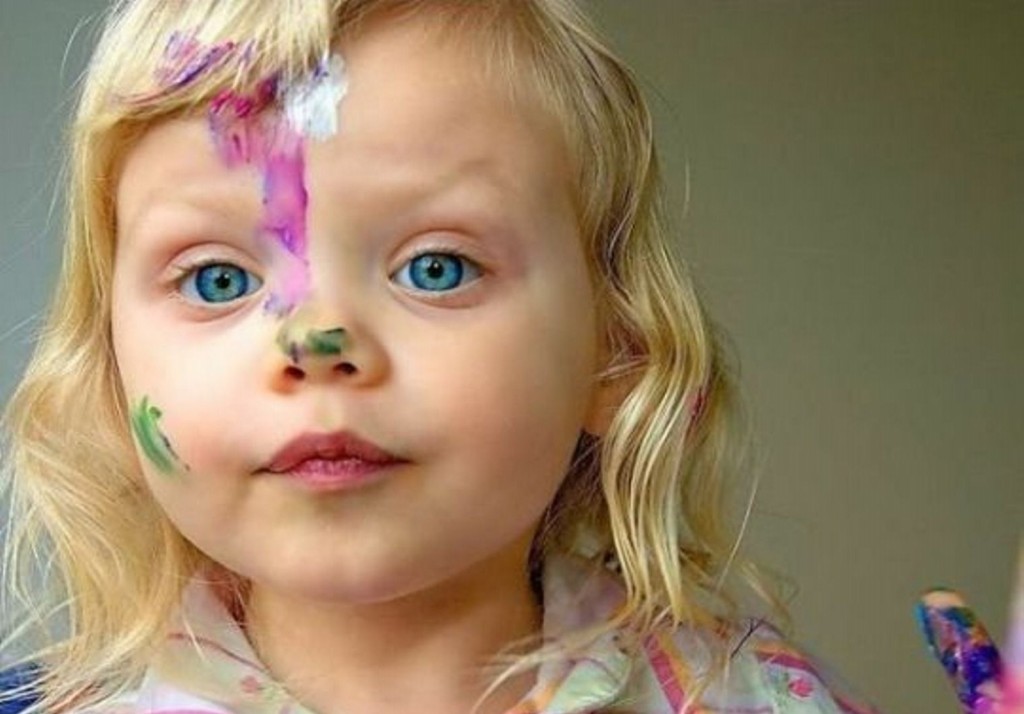 Уважаемые родители! Для того, чтобы планомерно и систематически осуществлять сенсорное воспитание ребенка в семье, необходимо знать основные принципы  построения  общения с детьми.Любознательные дети растут у любознательных родителей. Не поддавайтесь иллюзии, что вы все обо всем уже знаете. Открывайте мир вместе  с вашим ребенком.Говорите  с ребенком- сначала называя окружающие  предметы, позже – действия, признаки и свойства предметов, объясняйте окружающий мир и формулируйте закономерности, рассуждайте вслух, обосновывайте свои  суждения.Задавайте ребенку  как можно больше вопросов.Всегда внимательно выслушивайте  рассуждения ребенка и никогда не иронизируйте над ними. Уважайте его интеллектуальный труд.Отыскивайте  и приносите домой любопытные вещи, книги, истории. Делитесь этим с ребенком. Пусть он  не все и не сразу  поймет: развивающее общение  — это всегда немного общение «навырост».По возможности , много путешествуйте с ребенком.Приглашайте в дом интересных людей, при общении с ними не отправляйте ребенка «поиграть в соседней комнате».Ходите с ребенком в музеи.Проводите совместные наблюдения и опыты.Эмоционально  поддерживайте  исследовательскую  деятельность ребенка. Поощряйте  его инициативу и самостоятельность. Создавайте  условия для реализации его замыслов.Сделайте  свои увлечения предметом общения с ребенком.